           HORSE POWER PAARDENKRACHT                  MERRY CRISTMAS                                                                                    And Happy 2012                                                                                                                                                                                         Pa                   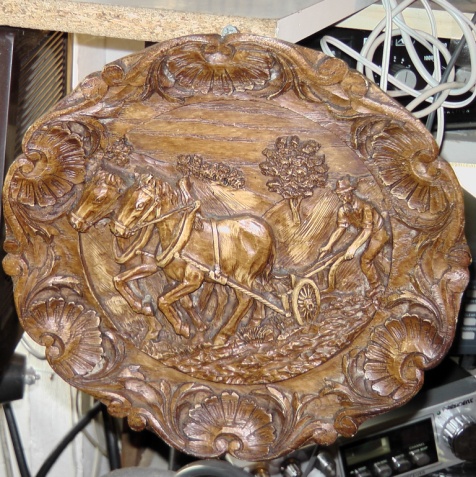 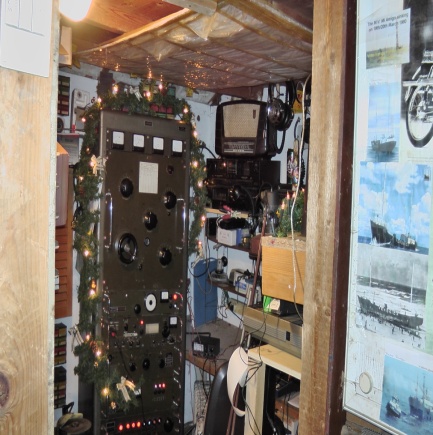 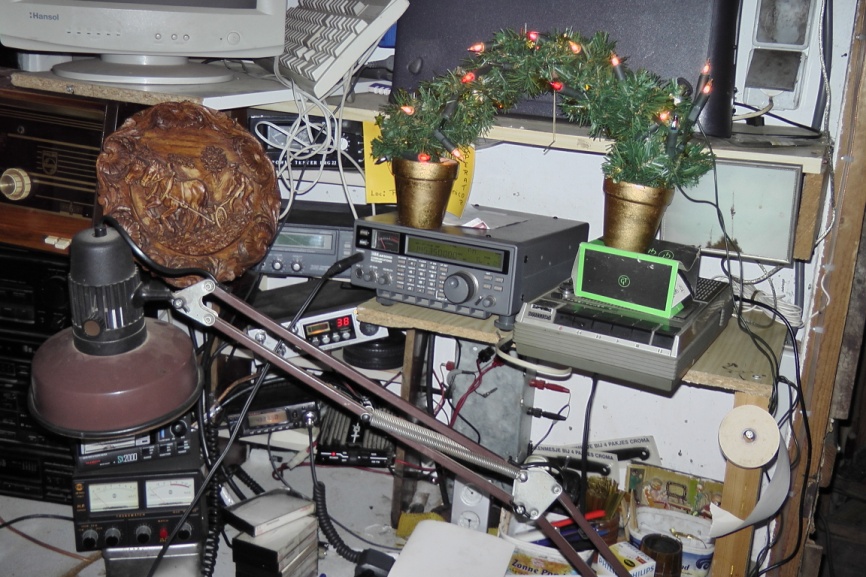 FromNETHERLANDS